 	+	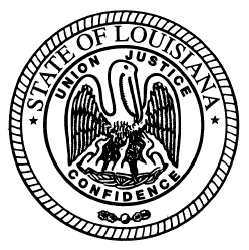    State of Louisiana State Licensing Board for Contractors Commercial board MeetingAgenda – December 18, 2014ROLL CALL – Ms. Tarah Barbier PLEDGE OF ALLEGIANCE – Mr. Victor Weston, MemberINVOCATION & INTRODUCTION – Judge Darrell White, Retired, Hearing OfficerConsideration of the November 20, 2014 Commercial Board Meeting Minutes.Welcome / Introductions – Mr. Michael McDuff, Executive DirectorNEW BUSINESSQUALIFYING PARTY HEARING(S):Guntersville Sheet Metal Works, Inc., Guntersville, Alabama – Consideration of suspending, revoking, or removing a classification(s) from Louisiana contractors’ license number 57681 as the company has been without a qualifying party for Business & Law and Building Construction despite sixty (60) days elapsing.  La. R.S. 37:2156.1, Sec. 103 Rules and Regulations of the Board.Signs & Banners L.L.C., Shreveport, Louisiana – Consideration of suspending, revoking, or removing a classification(s) from Louisiana contractors’ license number 40937 as the company has been without a qualifying party for Business & Law and Electrical Work Statewide despite sixty (60) days elapsing.  La. R.S. 37:2156.1, Sec. 103 Rules and Regulations of the Board.Compliance Hearing(S): Smith Builders, LLC, West Monroe, Louisiana – Consideration of an alleged violation for acting as a contractor to perform work without possessing a Louisiana State contractor’s license on the Storage Buildings project ($250,000.00) in West Monroe, Louisiana. La. R.S. 2160(A)(1)a) 	Tyco Integrated Security, LLC, Boca Raton, Florida – Consideration of an alleged violation for entering into a contract with an unlicensed contractor to perform the installation of the security and fire alarm systems on the Olive Garden Italian Restaurant project ($32,578.28) in Monroe, Louisiana. La. R.S. 37:2158(A)(4)b) 	David Marini D/B/A DFW Automatic Sprinkler, Inc., Forney, Texas – Consideration of an alleged violation for acting as a contractor to perform the installation of the fire protection sprinkler system without possessing a Louisiana State contractor’s license on the Olive Garden Italian Restaurant project ($44,000.00) in Monroe, Louisiana. La. R.S. 2160(A)(1)c) 	Darden Restaurants, Inc., Orlando, Florida – Consideration of an alleged violation for acting as a contractor to perform a scope of work where the labor and materials combined to complete the work was in the amount of $1,282,578.28 without possessing a Louisiana State contractor’s license on the Olive Garden Italian Restaurant project in Monroe, Louisiana. La. R.S. 2160(A)(1)d) 	Jerry Kachel Builder, Inc., Spring, Texas – Consideration of an alleged violation for entering into multiple contracts with multiple unlicensed contractors to perform work in excess of $10,000.00 and $50,000.00 on the Olive Garden Italian Restaurant project ($1,250,000.00) in Monroe, Louisiana. La. R.S. 37:2158(A)(4)a) 	Hill Phoenix, Inc., Fort Worth, Texas – Consideration of an alleged violation for entering into a contract with an unlicensed contractor to perform work in an amount in excess of $10,000.00 and acted as a contractor to perform mechanical work in an amount in excess of $10,000.00 not included in the classification under which the license was issued on the Target-Siegen Lane project ($719,520.88) in Baton Rouge, Louisiana. La. R.S. 37:2158(A)(4) and 2159(B)b) 	The Stewart/Perry Company, Inc., Birmingham, Alabama – Consideration of an alleged violation for entering into a contract with an unlicensed contractor to perform work on the Target-Siegen Lane project ($1,558,030.00) in Baton Rouge, Louisiana. La. R.S. 37:2158(A)(4)c) 	Southern Refrigeration, LLC, Destrahan, Louisiana – Consideration of an alleged violation for entering into a contract with an unlicensed contractor to perform mechanical work on the Target-Siegen Lane project ($648,114.00) in Baton Rouge, Louisiana. La. R.S. 37:2158(A)(4)HOV Services, Inc., Coppell, Texas – Consideration of an alleged violation for acting as a contractor to perform work prior to possessing a Louisiana State contractor’s license on the Construction Management of School Repairs – Post Katrina projects ($20,942,393.00) in various locations in Plaquemines and Orleans Parish. La. R.S. 2160(A)(1)A.S.A.P. Sheetmetal, Inc., Metairie, Louisiana – Consideration of an alleged violation for acting as a contractor to perform mechanical scopes of work where the labor and materials combined to complete each scope was in an amount in excess of $10,000.00 without possessing a Louisiana State contractor’s license on the Dolce Trattoria project ($26,062.30) and on the Mr. Ed’s Oyster Bar and Fish House project ($18,293.24) in New Orleans, Louisiana. La. R.S. 2160(A)(1)Fred M. Cain d/b/a Cain’s Heating & Air Conditioning, Greenwell Springs, Louisiana – Consideration of an alleged violation for acting as a contractor to perform mechanical work without possessing a Louisiana State contractor’s license on the Apartment Building Renovation project ($16,400.00) in Brusly, Louisiana. La. R.S. 2160(A)(1)Highway 63 Collision, LLC, Clinton, Louisiana – Consideration of an alleged violation for acting as a contractor to perform work without possessing a Louisiana State contractor’s license on the Highway 63 Collision Automotive Paint and Body Shop project ($89,912.38) in Clinton, Louisiana. La. R.S. 2160(A)(1)Complete House Construction, LLC, Lake Charles, Louisiana – Consideration of an alleged violation for acting as a contractor to perform work without possessing a Louisiana State contractor’s license on the 9 Apartment Rebuild project ($139,000.00) in Lake Charles, Louisiana. La. R.S. 2160(A)(1)a)	Robin Del Fletcher, Rosepine, Louisiana – Consideration of an alleged violation for contracting to perform work as a joint venture whereby all parties are required to be licensed on the First United Pentecostal Church of Rosepine project ($768,500.00) in Rosepine, Louisiana. La. R.S. 37:2158 (A)(3) and Rules and Regulations Section 1103(B). b) 	BGB Construction, LLC, Leesville, Louisiana – Consideration of an alleged violation for acting as a contractor to perform work without possessing a Louisiana State contractor’s license on the First United Pentecostal Church of Rosepine project ($768,500.00) in Rosepine, Louisiana. La. R.S. 2160(A)(1)a) 	Balfour Beatty Construction, LLC, Charlotte, North Carolina – Consideration of an alleged violation for entering into a contract with an unlicensed contractor to perform work on the Renovations 19th Floor BAC Merrill Lynch project ($480,000.00) in Lake Charles, Louisiana. La. R.S. 37:2158(A)(4)Bayou Fire Protection, Inc., Lake Charles, Louisiana – Consideration of an alleged violation for acting as a contractor to perform the installation of the fire sprinkler system without possessing a Louisiana State contractor’s license on the Renovations 19th Floor BAC Merrill Lynch project ($17,651.62) in Lake Charles, Louisiana. La. R.S. 2160(A)(1)11.	Ronnie Lynn Foreman d/b/a Bayou Fire & Security Services, LLC and Bayou Fire Protection, Inc., Lake Charles, Louisiana – Consideration of an alleged violation for acting as a contractor to perform work without possessing a Louisiana State contractor’s license on the Bureau of Safety and Environmental Enforcement Build Out project ($105,242.00) in Lake Charles, Louisiana. La. R.S. 2160(A)(1)a)	Wells Construction, LLC, Baton Rouge, Louisiana – Consideration of an alleged violation for entering into a contract with an unlicensed contractor to perform plumbing work on the Mr. Ronnie’s Famous Donuts project ($328,000.00) in Baton Rouge, Louisiana. La. R.S. 37:2158(A)(4)b) 	Jason Hicks d/b/a J’s Plumbing, Livingston, Louisiana – Consideration of an alleged violation for acting as a contractor to perform plumbing work without possessing a Louisiana State contractor’s license on the Mr. Ronnie’s Famous Donuts project ($17,000.00) in Baton Rouge, Louisiana. La. R.S. 2160(A)(1)John Andrew Magninat, Mandeville, Louisiana – Consideration of an alleged violation for bidding and/or contracting to perform work in a name other than the name which appears on the official records of the State Licensing Board for Contractors for the current license for work on the Kay Jewelers Outlet-Outlet Collection at The Riverwalk project ($22,940.00) in New Orleans, Louisiana. La. R.S. 37:2158(A)(3) and Rules and Regulations of the Board Sec. 109.Pat’s Garage Doors & Repairs, LLC, Pride, Louisiana – Consideration of an alleged violation for acting as a contractor to perform the installation of overhead doors without possessing a Louisiana State contractor’s license on the Timmons Truck Center project ($50,695.00) in Baton Rouge, Louisiana. La. R.S. 2160(A)(1)STATUTORY CITATIONS R.S. 37:21621:OLD BUSINESS:COMPLIANCE HEARING(S)/CONTINUANCES:Wyndham Contracting Group, LLC, New Orleans, Louisiana – Consideration of an alleged violation for a licensed contractor, refusing or was unable to provide the bonding and insurance coverage as required by the bid proposal on the Montgomery High School Cafeteria/Kitchen project ($620,000.00) in Montgomery, Louisiana. La. R.S. 37:2158(A)(3) and Rules and Regulations Section 1111.David Gregory Toal, New Orleans, Louisiana – Consideration of an alleged violation for willfully misrepresenting a material fact in obtaining a license. La. R.S. 37:2158(A)(2).The Olympic Group, LLC, Metairie, Louisiana – Consideration of an alleged violation for a licensed contractor, refusing or was unable to provide the bonding and insurance coverage as required by the bid proposal on the Paintcourtville Volunteer Fire Department project in Paintcourtville, Louisiana. La. R.S. 37:2158(A)(3) and Rules and Regulations Section 1111.G. 	COMMITTEE REPORTS:	1.	Report from the Staff -Ms. Dupuy	2.	Building Committee – Mr. Graham	3.	Classification and Testing Committee – Mr. Gallo	4.	Legislative/Rules and Regulations Committee – Mr. Fenet	5.	Finance Committee – Mr. Dupuy 	6.	Fines – Mr. Jones	7.	Public Relations – Mr. Weston8.	Residential Building Committee – Mr. BadeauxH.	Consideration of residential applications, home improvement registrations and residential licensure exemptions as listed and attached to the agenda, and actions of the December 17, 2014 Residential Building Subcommittee. (Pages 5-9)I.	Consideration of commercial licensure exemptions as listed and attached to the agenda. (Pages 11-15)J.	Consideration of additional classifications as listed and attached to the agenda. (Pages 17-18)K.	Consideration of commercial applications as listed and attached to the agenda. (Pages 20-28)EXECUTIVE SESSION (IF Necessary)ADJOURNMENTResidential Building license Applications (Pending All Requirements Being Met)	COMPANY NAMESAPPROPRIATE TECHNOLOGY LLC
1314 Kentucky Street, New Orleans, LA 70117BARKLEY CONSTRUCTION & CONTRACTING, LLC
4201 Taft Park, Metairie, LA 70002BELLUS CONSTRUCTION LLC
201 St. Charles Avenue, Suite 114-159, New Orleans, LA 70170CDK CONTRACTORS, LLC
18010 Timberview Drive, Prairieville, LA 70769CMT2 LLC
6214 Arden Oaks, Alexandria, LA 71301COHESIVE, LLC
2925 Baronne Street, New Orleans, LA 70115-5103CRC CONSTRUCTION SERVICES, LLC
32 E. Airline Drive, Kenner, LA 70062-6868DIVERSIFIED BUILDERS & ASSOCIATES, INC.
704 Colbert St., Unit B, Mandeville, LA 70448G TIMPHONY LTD.
4809 Lake Louise Ave., Metairie, LA 70006HOKE, ROBERT JOSEPH
14125 Hoke Rd, Welsh, LA 70591HOPE TRAINING & CONSULTING, LLC
5700 Florida Blvd., Suite 424, Baton Rouge, LA 70806JOHNSON & JOHNSON'S HOME BUILDERS LLC
37356 Anderson Rd, Geismar, LA 70734JOTLIMS CORPORATION
PO Box 191, Jeanerette, LA 70544KMR HOMES, LLC
2817 Harvard Ave Suite 103, Metairie, LA 70006L F D CONSTRUCTION CO., INC.
P. O. Box 307, Ponchatoula, LA 70454LACOMBE BUILDERS, LLC
627 River Road, Alexandria, LA 71302LEBLANC & FRESINA INVESTMENTS LLC
7907 Valencia Court, Baton Rouge, LA 70820LWL BUILDERS LLC
9828 Bluebonnet Blvd., Baton Rouge, LA 70810M. CRAIN CONTRACTORS, LLC
17827 W Colony Way, Baton Rouge, LA 70810MANCHAC HOMES, L.L.C.
14341 Awtrey Drive, Prairieville, LA 70769OVERTON HOMES, L.L.C.3118 W Pinhook Rd, Lafayette, LA 70508OUT OF THE BOX BUILDINGS, LLC
1802 N 1-12 Service Rd., Hammond, LA 70403PAREDES, CARLOS R.
PO Box 1128, Plaquemine, LA 70764PARTIN BUILDERS, LLC
2326 Pinon Drive, Lake Charles, LA 70611PATEL, NATAVARBHAL S.
13507 Quail Grove Avenue, Baton Rouge, LA 70809PELICAN STATE LAND COMPANY L.L.C.
127 Mirabeau Place, Mandeville, LA 70448PREMIERE ESTATES CORPORATION
108 Wills Dr, Lafayette, LA 70506R. HEATH NEILL & COMPANY CONTRACTING, L.L.C.
3506 Ole Miss Drive, Kenner, LA 70065RBR MASON INVESTORS LLC
104 Winsor Drive, Lafayette, LA 70507ROBERSON BUILDERS, L.L.C.
2290 Highway 2, Farmerville, LA 71241SEVERN RIVER GROUP, LLC
625 Celeste St., New Orleans, LA 70130SIMS CUSTOM BUILDERS, LLC
318 Genevieve Drive, Lafayette, LA 70503SMART CARPENTER LLC
700 Curtis St., Lafayette, LA 70506SOUTHERN BUILDERS OF LAKE CHARLES, LLC
1104B Texas Street, Sulphur, LA 70663SOUTHERN DEVELOPMENT GROUP LLC
2410 Elizabeth St., Thibodaux, LA 70301TOP NOTCH INVESTMENTS LLC
30775 Burgess Road, Denham Springs, LA 70726TROY DEROUEN CONTRACTORS, L.L.C.
5297B Elliott Road, Lake Charles, LA 70605HOME IMPROVEMENT REGISTRATION APPLICATIONS(Pending All Requirements Being Met)COMPANY NAMESACKER, EDWARD
Post Office Box 113, Grand Coteau, LA 80541-0115ALEXANDER CONSTRUCTION LLC
21 Hennessey Court, River Ridge, LA 70123-3508ASSURED SOUTHERN CONSTRUCTION LLC
17232 Jefferson Highway, Apt. 734, Baton Rouge, LA 70817-6983BIGDAWG HOME IMPROVEMENTS, INC.
101 Rusty Road, Waggaman, LA 70094-5805BROUSSARD, SHANNON W.
9138 LeBlanc Lane, Abbeville, LA 70510-2440BURGESS, CALDWELL JOSEPH
307 Ridgewood Blvd, Alexandria, LA 71303-3323CITYSIDE MANAGEMENT CORP.
186 Granite Street, Suite 301, Manchester, NH 03101-2643CRC CONSTRUCTION SERVICES, LLC
32 E. Airline Drive, Kenner, LA 70062-6868D&A CONSERVATION, INC.
701 Southwind Drive, Arlington, TX 76002-3083DAIGLE, LAWRENCE JOSEPH
178 Wild Iris Drive, Evangeline, LA 70537-3203E3 SOLUTIONS, LLC OF TEXAS
201 Thistle Ridge, Denton, TX 76210-3290ENERGY MISERS, INC.
157 North Skyview Lane, Fayetteville, AR 72701-4639FACE LIFT PAINTING, LLC
9133 Candlestick Lane, Shreveport, LA 71118-2369GREEN MEDAL ENERGY CORP.
644 Tabasco Trail, Arlington, TX 76002-4214HARRISON, FRANK JAMES
Post Office Box 370, Carencro, LA 70520-0370HOWIE, ROBERT
4224 Booker T Street, Shreveport, LA 71109-8104HUFF, JOHNNY
16098 Bluff Road, Trlr #23, Prairieville, LA 70769-3132J & H CUSTOM POOLS AND SPAS, L.L.C.
Post Office Box 788, Church Point, LA 70525-0788JASON LEE'S CONCRETE L.L.C.
404 Maxine Drive, Baton Rouge, LA 70808-6835K. HEBERT CONSTRUCTION, LLC
17553 Kenny Hebert Road, Livingston, LA 70754-6125LAFAYETTE ROOFING AND GENERAL CONTRACTORS, LLC
200 East Amedee, Scott, LA 43623-2319LANDRY, WENDY MICHELLE
2118 Jonesboro Road, West Monroe, LA 71292-6741MATT'S HOME SEALERS INC.
4900 Paces Trl, Apt. 1022, Arlinton, TX 76017-0830MIKE YOUNG'S PAVING, INC.
16388 Old Jefferson Highway, Prairieville, LA 70769-4152MILTON LACHNEY HOME IMPROVEMENTS, L.L.C.
P. O. Box 111, Norco, LA 70079-0111MULLINS, TIMOTHY MICHAEL
2240 Augusta Lane, Denham Springs, LA 70726-4932ONE MAN AND A TOOLBOX, LLC
4820 Eagle Street, Metairie, LA 70001-4414QUALITY HOME COMFORT, LLC
1817 Lacy Drive, Fort Worth, TX 76177-6507REDDITT JR., ROBERT H.
4436 Jacqueline Drive, Metairie, LA 70001-5631RENEW DAT RENOVATIONS, LLC
956 Athania Parkway, Metairie, LA 70001-2822SCOTT FENCE LLC OF MS
Post Office Box 872858, New Orleans, LA 70187-2858SIGNATURE PROPERTY MANAGEMENT LLC
1320 Pierre Avenue, Shreveport, LA 71103-3057SOL CONSTRUCTION LLC
11406 Meadow View Dr., Denham Springs, LA 70726STABILES CONSTRUCTION LLC
19287 Slemmer Road, Covington, LA 70433-5100SUPERIOR IRON WORKS & SUPPLY LLC
18424 Magnolia Estates, Prairieville, LA 70769-3204TOP CHOICE PROPERTY MAINTENANCE LLC
Post Office Box 740537, New Orleans, LA 70174-0537UNITED INTERIOR DRYWALL, LLC.
2716 Earl Dr., Meraux, LA 70075VALLERE ENTERPRISES, INC.
176 Allison Loop, Eunice, LA 70535-6428VICE METAL WORKS LLC
Post Office Box 1456, Breaux Bridge, LA 70517-8312RESIDENTIAL NEW APPLICATION EXEMPTION(S)(Pending all Requirements Being Met)CMT2 LLC6214 Arden Oaks, Alexandria, LA 71301Status: Application; Residential Building ContractorQualifying Party: Jarred Graham TarverExaminationDIVERSIFIED BUILDERS & ASSOCIATES, INC.704 Colbert St., Unit B, Mandeville, LA 70448Status: Application; Residential Building ContractorQualifying Party: Robert Ryan RogersExaminationMILLENNIUM CONSTRUCTION, LLC	3254 Mallett Road Ste C, D'Iberville, MS 39540	Status: Application; Residential Building Contractor	Qualifying Party: Christian F. Albert	Reciprocity: Examination and 60 day waiting periodRINI CONSTRUCTION, LLC1005 McKeithen Drive, Alexandria, LA 71303Status: Currently Licensed (RL: 84709)Qualifying Party: Paul Louis Rini and Robert James RiniExaminationRICHARD PRICE CONTRACTING CO., LLC25509 South Walker Rd, Denham Springs, LA 70726Status: Application; Residential Building Contractor	Qualifying Parties: Dianne H. Price, Richard E. Price, Earl Richard Price, Stephen John PriceExaminationCOMMERCIAL LICENSURE EXEMPTION REQUESTSCOMMERCIAL LICENSURE EXEMPTION REQUESTS(Pending all Requirements Being Met)RECIPROCITYAUDIO VISUAL SERVICES GROUP, INC.12312 River Delta Drive, Orlando, FL 32828Status: Application; Electrical Work (Statewide)Qualifying Party: Christopher George VaronaExamination and 60 day waiting periodBRISCO WOODWORKING, INC.
14628 Highway 43 South, Harrison, AR 72601Status: Application; 7-156 CarpentryQualifying Party: Mason L. BriscoExamination and 60 day waiting periodBUSH CUSTOM HOMES, INC.
1202 Church St., Barling, AR 72923Status: Application; 7-156 CarpentryQualifying Party: Laurence Erwin BushExamination and 60 day waiting periodDAVID SMITH CONSTRUCTION, INC.P.O. Box 91, Inverness, MS 38753Status: Application; Building ConstructionQualifying Party: William David Smith	Examination and 60 day waiting periodDMD CONSTRUCTION, INC.
3060 Bayonne Drive, Alworth, GA 30102Status: Application; Building ConstructionQualifying Party: Dwayne Dewy LolleyExamination and 60 day waiting periodEDISON ELECTRIC, A SERIES OF MULTISITE SERVICES, LLC
315 Trane Drive, Knoxville, TN 37919Status: Application; Electrical Work (Statewide)Qualifying Party: Chester Titus Cochran Jr.Examination and 60 day waiting periodElectricworks Construction & Electrical Inc. P.O. Box 9246, Jackson, MS 39286Status:  Currently licensed (CL 58337); Electrical Work (Statewide)Adding:  Building Construction Qualifying Party:  Joseph Trenny MillerExaminationEmerald Acquisition, Inc. 6381 Industry Way, Westminster, CA  92683Status:  Application; Highway, Street and Bridge ConstructionQualifying Party:  Michael Thomas Clarke60 day waiting periodERIC LEE HART
P.O. Box 140, Bogue Chitto, MS 39629Status: Application; Municipal and Public Works ConstructionQualifying Party: Eric Lee HartExamination and 60 day waiting periodEXTREME SIGNS & LIGHTING LLC
1800 Old Sycamore Ave, Huntsville, TX 77340Status: Application; 7-85 Signs, Scoreboards, Displays, Billboards (Electrical/Non-Electrical)Qualifying Party: Pricilla Davidson60 day waiting periodHART CONSTRUCTION JCH, LLP
175 Hart Drive, Hooks, TX 75561Status: Application; Heavy Construction and Municipal and Public Works ConstructionQualifying Party: Mary Kathleen HartExaminationHAT CREEK CONSTRUCTION & DEVELOPMENT, INC.
1832 Brickyard Rd., Comer, GA 30629Status: Application; Building ConstructionQualifying Party: Ricky Miron JonesExamination and 60 day waiting periodHELIX SYSTEMS, INC.5531 Powder Plant Lane, Bessemer, AL 35022Status: Application; Electrical Work (Statewide) and 7-27 Installation of Equipment, Machinery and EnginesQualifying Party: Simon J. FoweatherExamination and 60 day waiting periodJADE GROUP INC.
1870 Buford Hwy., Duluth, GA 30097Status: Application; Building ConstructionQualifying Party: Kevin Patrick CavanaghExamination and 60 day waiting periodJESSE DAVID ZITTINGP.O. Box 841581, Hildale, UT 84784Status: Application; 7-33 Masonry, Brick, StoneQualifying Party: Jesse David ZittingExamination and 60 day waiting periodJOHNSON CONTRACTING SERVICES, INC.
1828 H Street, Hamilton, GA 31811Status: Application; 7-20 Heat, Air Conditioning, Ventilation Duct Work and RefrigerationQualifying Party: Kevin Ray JohnsonExamination and 60 day waiting periodK&G INDUSTRIAL SERVICES, LLC
26532 Railroad Avenue, Loxley, AL 36551Status: Application; 7-96 Furnaces, Incinerators, Refractory, Heat ExchangersQualifying Party: Kirby Patrick Sternfels IIExaminationLexicon, Inc.P.O. Box 16390, Little Rock, AR 72231Status:  Currently licensed (CL 6694); Heavy Construction Qualifying Party:  Patrick Thomas ShueckExamination  MILLENNIUM CONSTRUCTION, LLC3254 Mallett Road Ste. C, D'Iberville, MS 39540Status: Application; Building Construction; Heavy Construction; Mechanical Work (Statewide); and Electrical Work (Statewide)Qualifying Party: Christian F. AlbertExamination and 60 day waiting periodPhoenix of Tennessee, Inc.1001 W. Kirkland Ave., Nashville, TN  37216Status:  Currently licensed (CL 47513); Building Construction; 7-174 Telecommunications; and 7-111Tower ConstructionAdding:  Electrical Work (Statewide) Qualifying Party:  Edward Allen WebsterExamination  RICHARD BAUGHN CONSTRUCTION, INC.
5274 Highway 226, Jonesboro, AR 72404Status: Application; Highway, Street, and Bridge ConstructionQualifying Party: Charles Richard BaughnExamination and 60 day waiting periodROCK ON FRAMING, INC.
521 S. Loop 288 - Suite 165, Denton, TX 76205Status: Application; 7-156 Carpentry; 7-2 Acoustical Treatments; and 7-10 DrywallQualifying Party: Timothy L. SheltonExamination and 60 day waiting periodSears Roebuck & Co.3333 Beverly Road, Hoffman Estates, IL  60179Status:  Currently licensed (CL5526); Electrical Work (Statewide) and Mechanical Work (Statewide)Qualifying Party: Max Wilfrido Dall’orsoExamination, Electrical Work (Statewide) SINGLETON CONSTRUCTION LLC
P.O. Box 491, Carroll, OH 43112Status: Application; Building ConstructionQualifying Party: Chris Glenn SingletonExamination and 60 day waiting periodT N T UNDERGROUND UTILITIES, INC
303 E. Whitworth Street, Hazlehurst, MS 39083Status: Application; Municipal and Public Works ConstructionQualifying Party: Tony Joe BishopExamination and 60 day waiting periodTitan Engineering & Construction, LLC1964 Highway 51, Madison, MS 39110Status:  Currently licensed (CL 59098); Electrical Work (Statewide)Adding:  Municipal and Public Works ConstructionQualifying Party: Jeremy Keith BlakeneyExamination    TUNGSTEN CORPORATION
4728 Jenn Drive Suite 102, Myrtle Beach, SC 29577Status: Application; Building ConstructionQualifying Party: David Joseph Victoria Jr.Examination and 60 day waiting periodWILLOW OAK INC. OF MISSISSIPPI II
P.O. Box 5666, Brandon, MI 39047Status: Application; Building ConstructionQualifying Party: Chance F. HallExamination and 60 day waiting periodNew Applications-ExemptionsA.S.A.P. SHEETMETAL, INC
7100 Glendale Street, Metairie, LA 70003Status: Application; 7-56 Sheet Metal Duct WorkQualifying Party: Dale Joseph ChiassonExaminationALL ELECTRICAL SERVICES, LLC
1919 Veterans Highway, Suite 303, Kenner, LA 70062Status: Application; Building Construction; Highway, Street, and Bridge Construction; Heavy Construction; and Mechanical Work (Statewide)Qualifying Party: Scott Harold HeidingsfelderExaminationsBEVEL CORPORATION
3516 Hwy. 27 South, Sulphur, LA 70665Status: Application; Building ConstructionQualifying Party: Edward Ivy LanierExaminationHUMPHREY COMPANY, LTD
P. O. Box 1226, Houston, TX 77055Status: Application; Mechanical Work (Statewide)Qualifying Party: James Burns Humphrey Jr.Examination and 60 day waiting periodKELCHNER, INC.
50 Advanced Drive, Springboro, OH 45066Status: Application; Highway, Street, and Bridge Construction; Heavy Construction; Municipal and Public Works ConstructionQualifying Party: Kevin Daniel WeckelExamination and 60 day waiting periodMECHDYNE CORPORATION
11 East Church Street, 4th Floor, Marshaltown, IA 50158Status: Application; 7-590 Telecommunications (Excluding Property Protection and Life Safety Systems)Qualifying Party: Douglas E. Betts60 day waiting periodSTORY CONSTRUCTION CO.
300 S. Bell Ave., Ames, IA 50010Status: Application; Building Construction and Heavy ConstructionQualifying Party: Patrick Len GearyExamination and 60 day waiting periodTesman Makina Ve Tekstil San, Tic. A.S. Inc.1017 St. John Street, Lafayette, LA 70501Status:  Application, Mechanical Work (Statewide)Qualifying Party: Aysem Piril Fletcher60 day waiting periodLicensed Companies-ExemptionsExcel Contractors, Inc.8641 United Plaza Blvd., Suite 102, Baton Rouge, LA  70809Status:  Currently Licensed (CL 17476); Electrical Work (Statewide); Heavy Construction; Mechanical Work (Statewide); Municipal and Public Works Construction; and 7-90 Demolishing Work Adding:  Building ConstructionQualifying Party: Joseph Cleveland WileyExaminations: Building Construction; Highway, Street, and Bridge Construction; and Heavy Construction   Onshore cONSTRUCTION COMPANY, LLC163 St. Peters Street, Thibodaux, LA 70301Status:  Currently licensed (CL 60129); (1) Building Construction; (2) Highway, Street and Bridge Construction; and (3) Municipal and Public Works ConstructionQualifying Party:  Joshua Louis ArabieExaminations Onshore Materials, LLC163 St. Peters Street, Thibodaux, LA 70301Status:  Currently licensed (CL 48869); (1) Building Construction; (2) Highway, Street and Bridge Construction; (3) Municipal and Public Works Construction; (4) Specialty Clearing, Grubbing and Snagging; (5) Specialty: Demolishing Work; and (6) Specialty: Furnishing and Spreading MaterialsQualifying Party:  Joshua Louis ArabieExaminations:  Building Construction; Highway, Street and Bridge Construction; Municipal and Public Works ConstructionRichard Price Contracting Co., LLC25509 South Walker Road, Denham Springs, LA  70726Status:  Currently licensed (CL 14807); (1) Building Construction; (2) Highway, Street and Bridge Construction; (3) Heavy Construction; (4) Municipal and Public Works Construction; (5) Specialty 7-77:  Recreation & Sporting Facilities & Golf Courses; (6) Specialty: Hazardous Waste Treatment or Removal; and (7) Specialty 7-369: Coverings and Linings Qualifying Parties: Earl Richard Price and Stephen John PriceExaminations  Rini Construction, LLC,1005 McKeithen Drive, Alexandria, LA  71303Status:  Currently licensed (CL 36969); Building ConstructionAdding Qualifying Parties:  Paul Louis Rini and Robert James RiniExaminationSK E&C USA, Inc.1401 Enclave Pkwy., Suite 100, Houston, TX  77077Status:  Currently licensed (CL 57557); Heavy ConstructionQualifying Party: Randy Lee ClineExaminationAdditional classificationsAdditional classifications(Passed required exams)Company Name/Classification(s)									Lic. No.A & H BUILDING AND CONSTRUCTION LLC						60155HIGHWAY, STREET AND BRIDGE CONSTRUCTIONARTIGRAF PAINTING, L.L.C.								34931SPECIALTY: RIGGING, HOUSE MOVING, WRECKING, AND DISMANTLINGB.K. MECHANICAL SERVICES, INC.							41506Electrical Work (Statewide)BRIDGES BUILDERS CONSTRUCTION GROUP LLC					56010HIGHWAY, STREET AND BRIDGE CONSTRUCTIONBUCK KREIHS MARINE REPAIR, L.L.C.							43625SPECIALTY: INSTALLATION OF EQUIPMENT, MACHINERY AND ENGINES; SPECIALTY: POWER PLANTSBULLSEYE MASONRY, L.L.C.								59714SPECIALTY: DOORS, DOOR FRAMES, AND OPERABLE WALLS (EXCLUDING DOOR HARDWARE)CANCO SOUTH, L.L.C.									59623ELECTRICAL WORK (STATEWIDE); SPECIALTY: HAZARDOUS MATERIALSCOATING SYSTEMS, INC.									35479SPECIALTY: LEAD BASED PAINT ABATEMENT AND REMOVALCONSTRUCTION DIVA LLC								58824SPECIALTY: ASBESTOS ABATEMENT AND REMOVALD.N.L. A/C REFRIGERATION, INC.							36738SPECIALTY: SOLAR ENERGY EQUIPMENTDUNBAR ELECTRIC									37707SPECIALTY: SOLAR ENERGY EQUIPMENTELECTRICWORKS CONSTRUCTION & ELECTRICAL INC				58337BUILDING CONSTRUCTIONEXCEL CONTRACTORS, INC.								17476BUILDING CONSTRUCTION; HIGHWAY, STREET AND BRIDGE CONSTRUCTION; HEAVY CONSTRUCTIONEXPLOSIVE SERVICES INTERNATIONAL, LTD						23855SPECIALTY:  HAZARDOUS WASTE TREATMENT OR REMOVALINDEPENDENT SERVICES, LTD.								48006BUILDING CONSTRUCTION; HIGHWAY, STREET AND BRIDGE CONSTRUCTION; HEAVY CONSTRUCTION; MUNICIPAL AND PUBLIC WORKS CONSTRUCTION; SPECIALTY: RIGGING, HOUSE MOVING, WRECKING AND DISMANTLING; SPECIALTY: SOLAR ENERGY EQUIPMENTJONATHAN EDWARDS, L.L.C.								51364HIGHWAY, STREET AND BRIDGE CONSTRUCTION KRIS BEALL CONSTRUCTION, LLC							53831ELECTRICAL WORK (STATEWIDE)LA MECHANICAL & ELECTRICAL CONTRACTORS, L.L.C.				42272SPECIALTY: SOLAR ENERGY EQUIPMENTMANUEL ROBERT										12595SPECIALTY: SOLAR ENERGY EQUIPMENTMASTEC NETWORK SOLUTIONS, LLC							55109ELECTRICAL WORK (STATEWIDE)NORTH AMERICAN LAND DEVELOPMENT CORPORATION				39759PLUMBING WORK (STATEWIDE)O'NEAL CONSTRUCTORS & ENGRG INC.							59342MUNICIPAL AND PUBLIC WORKS CONSTRUCTIONPALERMO JOHNNY									42464MECHANICAL WORK (STATEWIDE)PAN AMERICAN POWER CORPORATION						54402MECHANICAL WORK (STATEWIDE)PETRON, L.L.C.										20784SPECIALTY: SOLAR ENERGY EQUIPMENTPHOENIX OF TENNESSEE, INC.								47513ELECTRICAL WORK (STATEWIDE)R.A.C. ELECTRIC INC.									54697ELECTRICAL WORK (STATEWIDE)RANGER ENVIRONMENTAL INC.								26326SPECIALTY: LEAD BASED PAINT ABATEMENT & REMOVALROYAL BRIDGE, INC.									37457SPECIALTY: BRIDGE REPAIR & RESTORATIONSOUTHWEST SEALERS, INC.								54709BUILDING CONSTRUCTIONT.H. HUNT ROOFING, INC.								29652SPECIALTY: METAL BUILDINGS, COLD FORMED METAL FRAMING, SIDING,SHEET METAL, METAL PRODUCTSTITAN ENGINEERING & CONSTRUCTION, LLC						59098MUNICIPAL AND PUBLIC WORKS CONSTRUCTIONCOMMERCIAL APPLICATIONSCOMMERCIAL APPLICATIONS FOR LICENSECompany Name/Classification(s)
A.S.A.P. SHEETMETAL, INC.	7100 Glendale Street, Metaire, LA 70003	SPECIALTY: SHEET METAL DUCT WORKACTION ELECTRICAL CORP. OF JEFFERSON	P. O. Box 1144, Mango, FL 33550	ELECTRICAL WORK (STATEWIDE)ADVANCED MICRO-ELECTRONICS INC	6001 East Old Highway 50, Vincennes, IN 47591	SPECIALTY: TELECOMMUNICATIONS (EXCLUDING PROPERTY PROTECTION AND LIFE SAFETY SYSTEMS)ALL ELECTRICAL SERVICES, LLC	1919 Veterans Highway, Suite 303, Kenner, LA	 70062	BUILDING CONSTRUCTION; HIGHWAY, STREET AND BRIDGE CONSTRUCTION; HEAVY CONSTRUCTION; MECHANICAL WORK (STATEWIDE)ALLEN'S INDUSTRIAL REFRIGERATION SERVICES, INC.	400 Roy Hoppy Hopkins Drive, Vivan, LA 71082	MECHANICAL WORK (STATEWIDE)ALLSTAR PLUMBING & MAINTENANCE, L.L.C.	4845 Lake St., Ste 325, Lake Charles, LA 70605MECHANICAL WORK (STATEWIDE)AMIGO PAT TEXAS LLC710 McCarty St., Houston, TX 770297-55 Sewer Plants or Sewer DisposalBAHAM NURSERIES & LANDSCAPE COMPANY, LLCP. O. Box 13415, New Orleans, LA 70185-3415SPECIALTY: LANDSCAPING, GRADING AND BEAUTIFICATIONBAINES JR, GARY PHILLIP	16146 AL Hwy. 117, Henagar, AL 35978	ELECTRICAL WORK (STATEWIDE)BAR 1 ELECTRICAL, LLC	6445 Cherry Ridge Road, Bastrop,	LA 71220	ELECTRICAL WORK (STATEWIDE); MECHANICAL WORK (STATEWIDE)BAYERN GROUP LLC	P.O. Box 24277, New Orleans, LA 70184	BUILDING CONSTRUCTIONBAYOU FIRE PROTECTION, INC.	307 Christman Road, Lake Charles, LA 70615	SPECIALTY: FIRE ALARMSBAYOU FITNESS PRODUCTS, L. L. C.	7144 West Park, Shreveport, LA 71129	SPECIALTY: CLEARING, GRUBBING AND SNAGGING; SPECIALTY: RIGGING, HOUSE MOVING, WRECKING AND DISMANTLINGBELLUS CONSTRUCTION LLC	201 St. Charles Avenue, Suite 114-159, New Orleans, LA 70170BUILDING CONSTRUCTIONBEVEL CORPORATION	3516 Hwy. 27 South, Sulphur, LA 70665	BUILDING CONSTRUCTIONBRISCO WOODWORKING, INC.	14628 Highway 43 South, Harrison, AR 72601	SPECIALTY: FRAMING AND CARPENTRYBUSH CUSTOM HOMES, INC.	1202 Church St., Barling, AR 72923	SPECIALTY: FRAMING AND CARPENTRYC & K PAVING CONTRACTORS, INC.	138 Park Ave. #313, Winder, GA 30680	BUILDING CONSTRUCTIONCARBON SILICA PARTNERS, LP	1036 Industrial Park Dr., Victoria, TX 77905	SPECIALTY: FIBERGLASS AND PLASTIC FABRICATION AND INSTALLATIONCARUBBA, INC.	3621 Ridgelake Dr. Suite 204, Metairie, LA 70002	BUILDING CONSTRUCTIONCHARBONNET MARINE & CONSTRUCTION, LLC	5500 Prytania Street, PMB 510, New Orleans, LA 70115	BUILDING CONSTRUCTION; HEAVY CONSTRUCTIONCITYSCAPE LLC	400 E. Washington St., Suite B4, Shreveport, LA 71104-3548	HEAVY CONSTRUCTION; HIGHWAY, STREET AND BRIDGE CONSTRUCTIONCLEMENT'S SALES & SERVICES, INC.	117 Brule Rd., Labadieville, LA 70372	PLUMBING (STATEWIDE)COASTAL CUSTOM BUILDERS LLC	PO Box 81518, Lafayette, LA 70598	BUILDING CONSTRUCTIONCOFELY SERVICES INC.	300 Terminal C, Room 166, East Boston, MA 2128	BUILDING CONSTRUCTION; MECHANICAL WORK (STATEWIDE)DAVID SMITH CONSTRUCTION, INC.	P.O. Box 91, Inverness, MS 38753	BUILDING CONSTRUCTIONDEL-SHA CONSTRUCTION, LLC	1522 Construction Way, Van Buren, AR 72956	SPECIALTY: FOUNDATIONS FOR BUILDINGS, EQUIPMENT OR MACHINERYDENVER COMMERCIAL BUILDERS, INC.	909 E. 62nd Ave., Denver, CO 80216	BUILDING CONSTRUCTIONDESOTO INTERIORS, INC.	3464 Highway 44, Columbia, MS 39429	BUILDING CONSTRUCTIONDIAMOND K TOWER COMPANY, INC.P.O. Box 97, Duckhill, MS 38925SPECIALTY: TELECOMMUNICATIONSDIRECTSUN SOLAR ENERGY AND TECHNOLOGY, LLC				
3200 Albert Street, New Orleans, LA 70131ELECTRICAL WORK (STATEWIDE)DMD CONSTRUCTION, INC.	3060 Bayonne Drive, Acworth, GA 30102	BUILDING CONSTRUCTIONDOOLEY, LARKIN JASPER		614 Cottonwood Rd., Leesville, LA 71446	MECHANICAL WORK (STATEWIDE)DREWERY CONSTRUCTION COMPANY, INCORPORATED	902 SE Stallings Drive, Nacogdoches, TX 75964	HIGHWAY, STREET AND BRIDGE CONSTRUCTION; HEAVY CONSTRUCTION; MUNICIPAL AND PUBLIC WORKS CONSTRUCTION; HAZARDOUS MATERIALSEAGLE TRADING INTERNATIONAL CORP.	6255 W. Howard Street, Niles, IL 60714	SPECIALTY: ROOFING & SHEET METAL, SIDINGEDISON ELECTRIC, A SERIES OF MULTISITE SERVICES, LLC	315 Trane Drive, Knoxville, TN 37919	ELECTRICAL WORK (STATEWIDE)ELITE DIRECTIONAL DRILLING & UTILITIES, LLC	P.O. Box 1582, Bentonville, AR 72712	MUNICIPAL AND PUBLIC WORKS CONSTRUCTIONEMERALD ACQUISITION, INC.	6381 Industry Way, Westminster, CA 92683	HIGHWAY, STREET AND BRIDGE CONSTRUCTIONETHERIDGE, RYAN MATTHEW		Post Office Box 1258, Winnfield, LA 71483-6424	BUILDING CONSTRUCTIONEXTREME SIGNS & LIGHTING LLC	1800 Old Sycamore Ave, Huntsville, TX 77340	SPECIALTY: SIGNS, SCOREBOARDS, DISPLAYS, BILLBOARDS (ELECTRICAL & NON-ELECTRICAL)FRANCIS FIRE SPRINKLER, LLC	P.O. Box 37, Carencro, LA 70520	SPECIALTY: FIRE SPRINKLER WORKGABLES POOL INC.	4754 SW 74th Avenue, Miami, FL 33155	BUILDING CONSTRUCTIONGAJESKE INCORPORATED	6200 N. Houston Rosslyn Road, Houston, TX 77091	SPECIALTY: INDUSTRIAL PIPINGGE-HITACHI NUCLEAR ENERGY AMERICAS LLC	3901 Castle Hayne Road, Wilmington, NC 28401	SPECIALTY: NUCLEAR POWER FACILITIES AND REMOVAL OF NUCLEAR WASTEGENDUSA ENTERPRISES INC	231 Malvern Lane, Harahan, LA70123BUILDING CONSTRUCTIONHART, ERIC LEE		P.O. Box 140, Bogue Chitto, MS 39629	MUNICIPAL AND PUBLIC WORKS CONSTRUCTIONHART CONSTRUCTION JCH, LLP	175 Hart Drive, Hooks, TX 75561	HEAVY CONSTRUCTION; MUNICIPAL AND PUBLIC WORKS CONSTRUCTIONHAT CREEK CONSTRUCTION & DEVELOPMENT, INC.	1832 Brickyard Rd., Comer, GA 30629	BUILDING CONSTRUCTIONHELIX SYSTEMS, INC.	5531 Powder Plant Lane, Bessemer, AL 35022	SPECIALTY: INSTALLATION OF EQUIPMENT, MACHINERY AND ENGINESHUMPHREY COMPANY, LTD	P. O. Box 1226, Houston, TX 77055	MECHANICAL WORK (STATEWIDE)INNOVATIVE MASONRY RESTORATION LLC	16264 Lakeside Ave. SE, Prior Lake, MN 55372	BUILDING CONSTRUCTION; SPECIALTY: MASONRY, BRICK, STONE; SPECIALTY; WATERPROOFING, COATING, SEALING, CONCRETE/MASONRY REPAIR; SPECIALTY: LEAK REPAIRSINSTALLATIONS NORTHWEST, INC.	5710 161ST CT E, Puyallup, WA 98375	ELECTRICAL WORK (STATEWIDE)JADE GROUP INC.	1870 Buford Hwy., Duluth, GA 30097	BUILDING CONSTRUCTIONJOHNSON CONTRACTING SERVICES, INC.1828 H Street, Hamilton, GA 31811	MECHANICAL WORK (STATEWIDE)K&G INDUSTRIAL SERVICES, LLC26532 Railroad Avenue, Loxley, AL 36551	SPECIALTY: FURNACES, INCENERATORS, REFRACTORY, HEAT EXCHANGERSK. L. HARPER, L.L.C.	P.O. Box 7, West Monroe, LA 71294	MUNICIPAL AND PUBLIC WORKS CONSTRUCTION; SPECIALTY: PIPEWORKKELCHNER, INC.50 Advanced Drive, Springboro, OH 45066HIGHWAY, STREET and Bridge; Heavy construction; Municipal and Public work constructionKIMRICK PERFORMANCE GROUP LLC	5330 Griggs Road, Box 39, Houston, TX 77021	SPECIALTY: EARTHWORK, DRAINAGE AND LEVEESKIPPENBERGER, MICHAEL CHRIS		624 Partridge Ln., Derby, KS 67037	BUILDING CONSTRUCTIONL6 INC.	P.O. Box 1957, Broken Arrow, OK 74013	MECHANICAL WORK (STATEWIDE)LAFAYETTE ROOFING AND GENERAL CONTRACTORS, LLC	200 East Amedee, Scott, LA 43623-2319	BUILDING CONSTRUCTIONLANE'S AC AND HEATING SERVICES, LLC	5513 West Park Ave., Houma, LA 70364	MECHANICAL WORK (STATEWIDE)LANIER, SCOTT HAMILTON		73178 West Givens Road, Kentwood, LA 70444	ELECTRICAL WORK (STATEWIDE)LEWIS, ROBERT LEE		3105 Cedarwood Dr., New Iberia, LA 70560	ELECTRICAL WORK (STATEWIDE)LEXEL GROUP, INC., THE	38596 Mockingbird Drive, Prairieville, LA 70769	BUILDING CONSTRUCTIONLINETEC SERVICES, LLC	3 Oak Trace, Beaumont, TX 77706	SPECIALTY: ELECTRICAL TRANSMISSION LINESLWL BUILDERS LLC	9828 Bluebonnet Blvd., Baton Rouge, LA 70810	MECHANICAL WORK (STATEWIDE)MAGEE'S MASONRY, INC.	10382 Hutter Road, Gulfport, MS 39503	SPECIALTY: MASONRY, BRICK, STONEMALONE ELECTRICAL SERVICES, INCORPORATED	2657 Dreux Avenue, New Orleans, LA 70122	ELECTRICAL WORK (STATEWIDE)MARQUIS CONSTRUCTION SERVICES, LLC	P.O. Box 548, Clute, TX 77531	SPECIALTY: PERSONNEL FALL PROTECTION & DEBRIS CONTAINMENT SYSTEMS, SCAFFOLDING, SHORINGMATTE INDUSTRIAL SERVICES, LLC	1861 Bayou D'inde Pass, Westlake, LA 70669	BUILDING CONSTRUCTIONMECHDYNE CORPORATION	11 East Church Street, 4th Floor, Marshaltown, IA 50158	SPECIALTY: TELECOMMUNICATIONS (EXCLUDING PROPERTY PROTECTION AND LIFE SAFETY SYSTEMS)MIDDLETON, KENDRICK J.		7840 FM 1960 RD. E #412, Humble, TX 77346	SPECIALTY: DRYWALLMIGUEL'S BUSINESS FURNITURE INSTALLATION, LLC	1154 Security Drive, Dallas, TX 75356	SPECIALTY: CARPENTRY, ARCHITECTURAL ELEMENTS, AND INSTITUTIONAL KITCHEN EQUIPMENTMILLENNIUM CONSTRUCTION, LLC	3254 Mallett Road Ste C, D'Iberville, MS 39540	BUILDING CONSTRUCTION; HEAVY CONSTRUCTION; ELECTRICAL WORK(STATEWIDE); MECHANICAL WORK(STATEWIDE)MILLER, MICHAEL W.		7550 Pecue Ln. Lot 29, Baton Rouge, LA 70809	MECHANICAL WORK (STATEWIDE)NEEL-SCHAFFER, INC.	P.O. Box 22625, Jackson, MS 39201	SPECIALTY: HAZARDOUS WASTE TREATMENT OR REMOVAL; SPECIALTY: HAZARDOUS MATERIALS CLEANUP AND REMOVAL; SPECIALTY: HAZARDOUS MATERIALS SITE REMEDIATIONNOEL'S PAINTING, INC.	11615 Marshwood Lane, Fort Myers, FL 33908	SPECIALTY: PAINTING, COATING AND BLASTING (INDUSTRIAL AND COMMERCIAL)OUT OF THE BOX BUILDINGS, LLC	1802 N 1-12 Service Rd., Hammond, LA 70403	BUILDING CONSTRUCTIONPACE PACIFIC CORPORATION	3731 E. University Dr., Phoenix, AZ 85034	BUILDING CONSTRUCTIONPARADISE POOLS AND PATIOS OF LOUISIANA LLC105 Flurry Lane, Lafayette, LA 70508SPECIALTY: Swimming Pools, Water Features and FountainsPAREDES, CARLOS R.		PO Box 1128, Plaquemine, LA 70764	BUILDING CONSTRUCTIONPHOENIX SOLAR INCORPORATED	12422 W. Monte Vista Rd., Avondale, AZ 85392	BUILDING CONSTRUCTION; SPECIALTY: CLEARING, GRUBBING AND SNAGGING; SPECIALTY: FENCING; SPECIALTY: POWER PLANTSPRECISION COOLING TOWERS, INC.	1365 Commonwealth Dr., Henderson, KY 42420	SPECIALTY: WATER COOLING TOWERS AND ACCESSORIESREMODELING ETC. INC.	125 Kaiser Road, Krotz Springs, LA 70750	BUILDING CONSTRUCTIONRETCOM CONSTRUCTION, LLC	22562 Sea Bass Drive, Boca Raton, FL 33428	BUILDING CONSTRUCTIONRICHARD BAUGHN CONSTRUCTION, INC.	5274 Highway 226, Jonesboro, AR 72404	HIGHWAY, STREET AND BRIDGE CONSTRUCTION ROCK ON FRAMING, INC.	521 S. Loop 288 - Suite 165, Denton, TX 76205	SPECIALTY: DRYWALL; SPECIALTY: ACOUSTICAL TREATMENTS; SPECIALTY: FRAMING AND CARPENTRYRSC, LLC OF TEXAS	319 Lago Circle, Santa Fe, TX 77517	PLUMBING (STATEWIDE)S. LEWIS CONTRACTOR, L.L.C.	3441 Hwy 1	Marksville, LA 71351	SPECIALTY: DRIVEWAYS, PARKING AREAS, ETC. ASPHALT AND/OR CONCRETE; SPECIALTY: PERMANENT OR PAVED HIGHWAYS AND STREETS (CONCRETE)SACHSE CONSTRUCTION AND DEVELOPMENT COMPANY, L.L.C.	1528 Woodward Ave., Suite 600, Detroit, MI 48226	BUILDING CONSTRUCTIONSCOTT JR, JERRY WAYNE	1605 Summerlane SE, Decatur, AL 35601	BUILDING COSNTRUCTIONSIMS CUSTOM BUILDERS, LLC	318 Genevieve Drive, Lafayette, LA 705603	BUILDING CONSTRUCTIONSINGLETON CONSTRUCTION LLC	P.O. Box 491, Carroll, OH 43112	BUILDING CONSTRUCTIONSMITH BUILDERS, L.L.C.	221 Creek Stone Drive, W. Monroe, LA 71291	BUILDING CONSTRUCTIONSOUTHEASTERN HVAC, LLC	625 US Hwy. 49 South, Richland, MS 39218	MECHANICAL WORK (STATEWIDE)STOREY MECHANICAL LLC	13446 South Trace Dr., Walker, LA 70785	MECHANICAL WORK (STATEWIDE)STORY CONSTRUCTION CO.	300 S. Bell Ave., Ames, IA 50010	BUILDING CONSTRUCTION; HEAVY CONSTRUCTIONSUANE MASONRY L.L.C.	6638 Hayne Blvd., New Orleans, LA 70126	SPECIALTY: MASONRY, BRICK, STONET N T UNDERGROUND UTILITIES, INC	303 E. Whitworth Street, Hazlehurst, MS 39083	MUNICIPAL AND PUBLIC WORKS CONSTRUCTIONTASCH ELECTRIC, LLC	1509 Bridge City Ave., Bridge City, LA 70094	ELECTRICAL WORK (STATEWIDE)TEMPLET, LUCIEN J.		796 Kent Road, Greensburg, LA 70441	MECHANICAL WORK (STATEWIDE)TEMSAN MAKINA VE TEKSTIL SAN, TIC. A.S. INC.1017 St. John Street, Lafayette, LA 70501	MECHANICAL WORK (STATEWIDE)TENOVA CORE, INC.	100 Corporate Cemter Drive, Coraopolis, PA 15108	BUILDING CONSTRUCTIONTRACE HAWKE CONSTRUCTION LLC	P.O. Box 3645, Joplin, MO 64804	BUILDING CONSTRUCTIONTRIPPLE K CONTRACTORS INC	1811 Coastal Drive, Princeton, LA 71067	SPECIALTY: CONCRETE CONSTRUCTION (EXCLUDING HIGHWAYS, STREETS, BRIDGES & UNDERWATER WORK); SPECIALTY: METAL BUILDINGS, COLD-FORMED METAL FRAMING, SIDIING, SHEET METAL, METAL PRODUCTSTUNGSTEN CORPORATION	4728 Jenn Drive Suite 102, Myrtle Beach, SC 29577	BUILDING CONSTRUCTIONU.S. ELECTRICAL CONSTRUCTION CO., INC.	160 Harrisonville Lake Road, Woodstown, NJ 8098	BUILDING CONSTRUCTIONVERIUS PROPERTY GROUP, L.L.C.	P.O. Box 750968, New Orleans, LA 70115	BUILDING COSNTRUCTIONVOGLER METAL COMPANY, INC.	2625 Karbach St., Houston, TX 77092	MECHANICAL WORK (STATEWIDE)WALKER, LEWIS BENJAMIN		2598 Hwy 39, Braithwaite, LA 70040	BUILDING CONSTRUCTIONWILLOW OAK INC. OF MISSISSIPPI II	P.O. Box 5666, Brandon, MS 39047	BUILDING CONSTRUCTIONZHANG, ZHOU	728 Bellemeade Blvd., Gretna, LA 70056	ELECTRICAL WORK (STATEWIDE)ZITTING, JESSE DAVID		P.O. Box 841581, Hildale, UT 84784	SPECIALTY: MASONRY, BRICK, STONECompanyStatutoryCitationCitationPayment1Lakeview Construction, Inc.,La. R.S. 37:2158(A)(4)$500.002Firmin Construction Corporation, LLCLa. R.S. 37:2158(A)(4)$500.003Delta Compression and Equipment, LLCLa. R.S. 37:2160(A)(1)$500.004Pro Sound, Inc. of FloridaLa. R.S. 37:2158(A)(3)/R&R109$500.005JNC Development, LLCLa. R.S. 37:2163(A)(4)$500.006Total Electric Services of Acadiana, Inc.La. R.S. 37:2160(A)(1)$500.00